3/177	Ans:  A 75-g projectile traveling at 600 m/s strikes and becomes embedded in the 40-kg block, which is initialy stationary. Compute the energy lost during the impact. Express your answer as an absolute value |E| and as a percentage n of the orginal system energy E.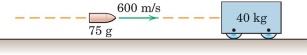 3/188 	Ans:  Car A weighing 3200 lb and traveling north at 20 mi/hr with car B weighing 3600 lb and traveling at 30 mi/hr as shown. If the two cars bcecom entangled and move together as a unit after the crash, compute the magnitude v of their common velocity immediately after the impact and the angle  made by the velocity vector with the north direction.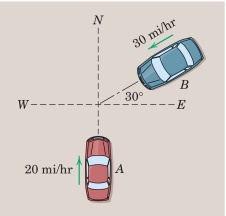 3/194 	Ans:   ts = 3.46 sThe initially stationary 20-kg block is subjected to the time-varying horizontal force whose magnitude P is shown in the plot. Note that the force is zero for all times gerater than 3 s. Determine the time ts at which the block comes to rest.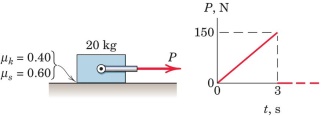 3/201	Ans:  (a) 19.56 ft/sec = 13.33 mi/hr;  (b) aA = 97.8 ft/sec2 left, aB = 195.6 ft/sec2 right; (c) 12,150 lbCar B is intitially stationary and is struck by car A mvong with initial speed v1 = 20 mi/hr. The cars become entangled and move togetehr with speed v′ after the collisions. If the time duraiton of the collison is 0.1 sec, determine (a) the common final speed v′; (b) the average acceleration of each car during the collision, and (c) the maganitude R of the average force exerted by each car on the other car during the collision. 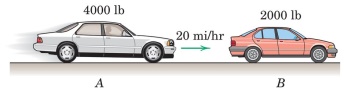 3/219 	Ans:  t = 15.08 sThe assembly starts from rest and reaches an angular speed of 150 rev/min under the action of a 20-N force T applied to the string for t seconds. Determine t. Negelct friction and all masses except those of the four 3-kg spheres, which may be treated as particles.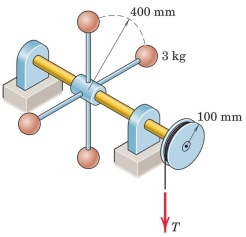 3/229 	Ans:   = 0.824(v/L)The small spheres, which have the masses and initial velocities shown in the figure, strike and become attached to the spiked ends of the rod, which is freely pivoted at O and is initially at rest. Determine the angular velocity  of the assembly after impact. Neglect the mass of the rod.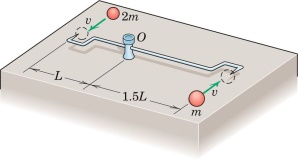 3/241 	Ans: As a check of the basketball before the start of a game, the referee releases the ball from the overhead position, shown, and the ball rebounds to about waist level. Determine the coefficient of constitution e and percentage n of the original energy lost during the impact.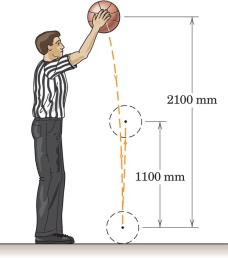 3/244 	Ans:   The sphere of mass m1 travels with an initial velocity v1 directed as shown and strikes the stationary sphere of mass m2. For a given coefficient of restitution e, what condition on the mass ratio m1/m2 ensures that the final velocity of m2 is greater than v1?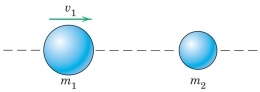 3/245	Ans: A tennis ball is projected toward a smooth surface with speed v as shown. Determine the rebound angle 1 and the final speed v′. the coefficient of resistution is 0.6.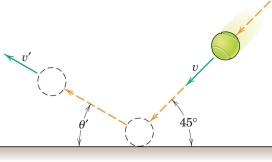 3/250 	Ans:  h = 10.94 in., (b) h2 = 7.43 in.If the center of the ping-pong ball is to clear the net as shown, what height h should the ball be horizontally served? Also determine h2. The coefficient of restitution for the impacts between ball and table is e = 0.9, and the raius of the ball is r = 0.75 in.\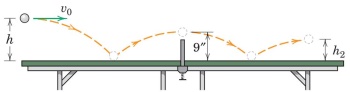 